106學年 下學期 力謙的食農教育紀錄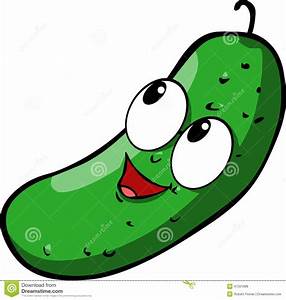 種植植物： 小黃瓜四甲任力謙小黃瓜食譜：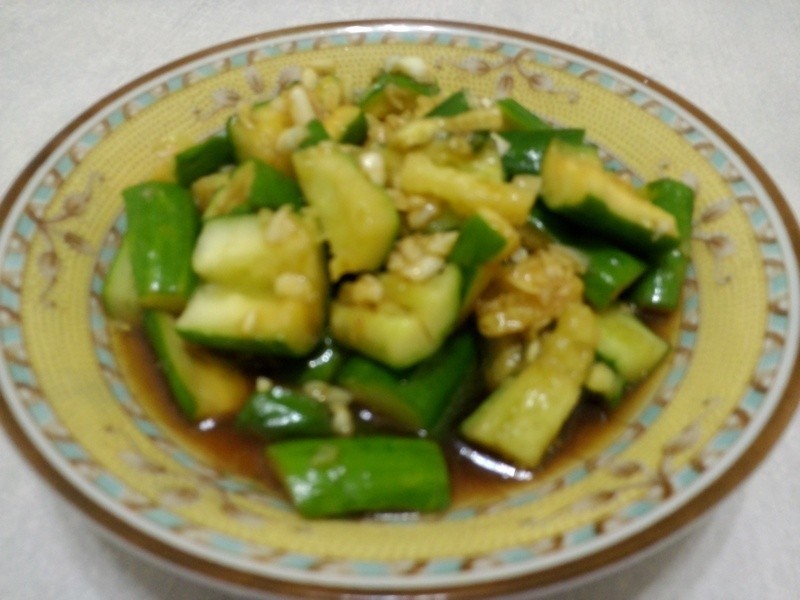   ＜涼拌小黃瓜＞材料：約六人份1.小黃瓜720g2.砂糖90g3.白醋90g4.鹽巴6g（約四匙鹽巴的小小湯匙）5.辣椒一條（可省略）6.蒜末20g7.香油或黑麻油適量阿基師的比例乃是  小黃瓜：砂糖：白醋=6：1：1，但阿醜覺得砂糖和白醋可以再減量，才不會過酸、過甜，比例是  小黃瓜：砂糖：白醋=8：1：1。小黃瓜洗淨後，切除小部份頭尾的地方，切段後，用刀面壓碎，不要用菜刀切，而是要拍碎，小黃瓜碎裂部份才能快速吸收醃料，讓味道更加均勻。先加入砂糖，用湯匙或手攪拌均勻。接著加入鹽巴，輕輕拌勻。倒入蒜末、辣椒與白醋，攪拌均勻，蒜末可以用蒜泥取代，更能快速入味，怕辣的朋友可以不加辣椒，種菜記錄我的心得一開始老師給我們鏟子鬆土，再來我們就挖洞種樹苗。澆水和灑米糠。慢慢的等牠長大……。長大後我們就把牠摘下來。	接下來我們就醃漬小黃瓜，吃起來冰冰涼涼的，我覺得自己好像上天堂一樣。讓我很想再吃多一點。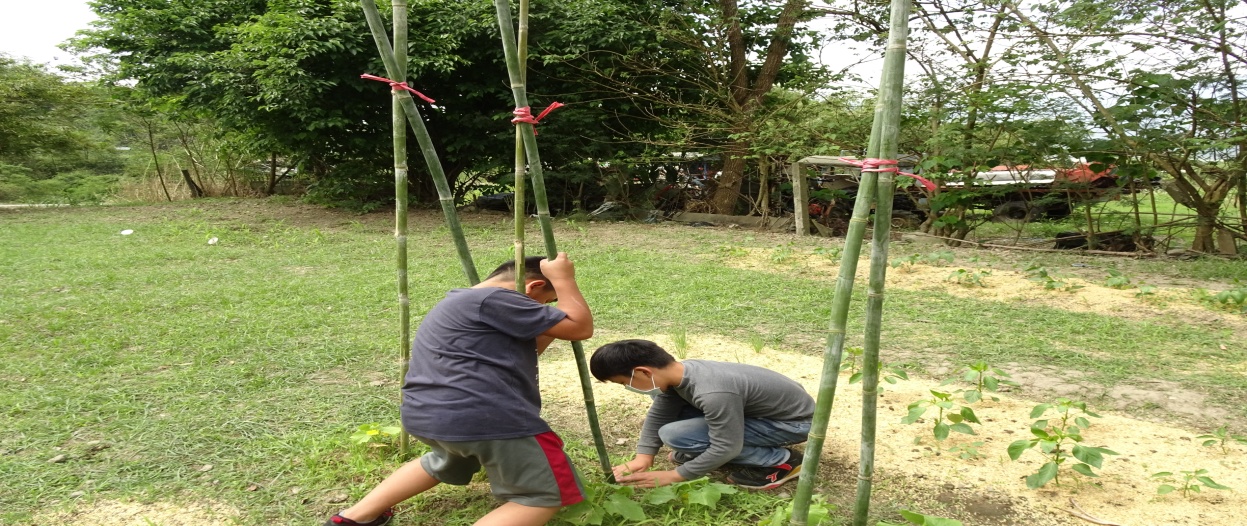 我跟宗翰一起插竹子。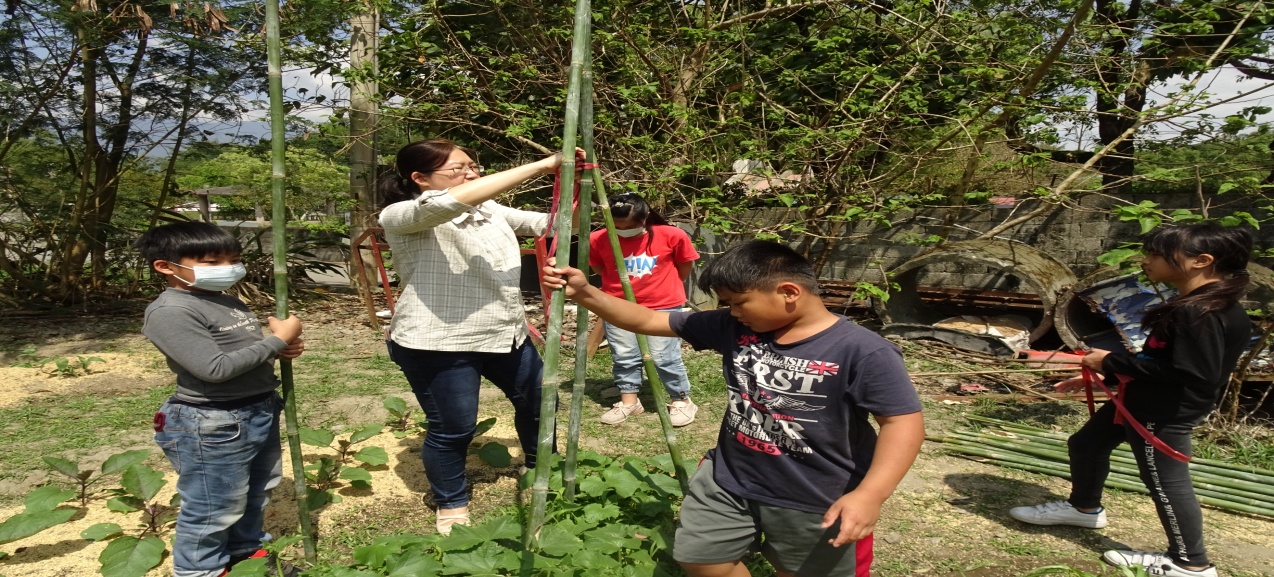 我們努力種出小黃瓜。